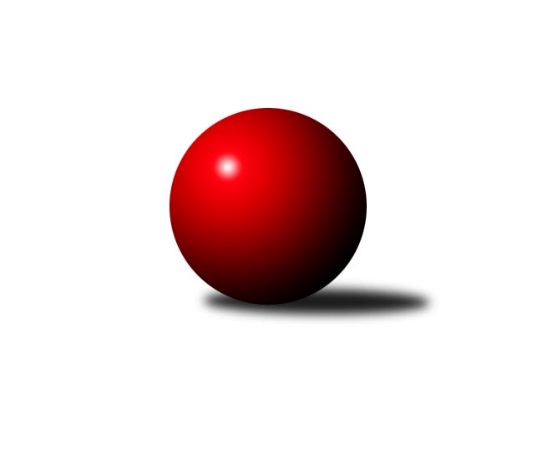 Č.11Ročník 2023/2024	25.2.2024Nejlepšího výkonu v tomto kole: 1700 dosáhlo družstvo: TJ Sokol Slavonice COP Jindřichův Hradec 2023/2024Výsledky 11. kolaSouhrnný přehled výsledků:TJ Tatran Lomnice nad Lužnicí B	- TJ Slovan Jindřichův Hradec B	6:0	1678:1404	8.0:0.0	20.2.TJ Nová Včelnice B	- TJ Centropen Dačice F	1:5	1623:1634	2.0:6.0	23.2.TJ Sokol Slavonice D	- TJ Sokol Slavonice C		dohrávka		2.3.Tabulka družstev:	1.	TJ Centropen Dačice F	9	7	0	2	36.5 : 17.5 	44.0 : 28.0 	 1615	14	2.	TJ Sokol Slavonice D	9	4	3	2	30.5 : 23.5 	38.0 : 34.0 	 1558	11	3.	TJ Kunžak C	9	4	2	3	31.0 : 23.0 	40.5 : 31.5 	 1586	10	4.	TJ Nová Včelnice B	10	4	2	4	31.0 : 29.0 	38.0 : 42.0 	 1577	10	5.	TJ Sokol Slavonice C	8	4	0	4	25.0 : 23.0 	34.0 : 30.0 	 1602	8	6.	TJ Tatran Lomnice nad Lužnicí B	9	3	1	5	24.0 : 30.0 	37.5 : 34.5 	 1516	7	7.	TJ Slovan Jindřichův Hradec B	10	2	0	8	14.0 : 46.0 	24.0 : 56.0 	 1425	4Podrobné výsledky kola:	 TJ Tatran Lomnice nad Lužnicí B	1678	6:0	1404	TJ Slovan Jindřichův Hradec B	Jan Faktor	 	 208 	 204 		412 	 2:0 	 319 	 	159 	 160		Josef Lískovec	Jakub Vitoul	 	 200 	 213 		413 	 2:0 	 353 	 	184 	 169		Lenka Pudilová	Jan Slipka	 	 204 	 208 		412 	 2:0 	 368 	 	164 	 204		Marie Škodová	Marek Baštýř	 	 227 	 214 		441 	 2:0 	 364 	 	176 	 188		Jaroslav Vrzal *1rozhodčí: Jiří Doktorstřídání: *1 od 51. hodu Milan HolickýNejlepší výkon utkání: 441 - Marek Baštýř	 TJ Nová Včelnice B	1623	1:5	1634	TJ Centropen Dačice F	Jiří Hembera	 	 230 	 202 		432 	 1:1 	 366 	 	160 	 206		Lubomír Náměstek	Stanislav Neugebauer	 	 191 	 202 		393 	 0:2 	 427 	 	211 	 216		Jiří Matouš	Patrik Vydra	 	 212 	 200 		412 	 1:1 	 434 	 	208 	 226		Jakub Neuvirt	Martin Kovalčík	 	 200 	 186 		386 	 0:2 	 407 	 	202 	 205		Jiří Malínekrozhodčí: Neugebauer S.Nejlepší výkon utkání: 434 - Jakub NeuvirtPořadí jednotlivců:	jméno hráče	družstvo	celkem	plné	dorážka	chyby	poměr kuž.	Maximum	1.	Roman Bureš 	TJ Sokol Slavonice C	437.30	294.4	142.9	4.5	5/5	(474)	2.	Jan Šebera 	TJ Nová Včelnice B	434.50	304.0	130.5	5.0	4/6	(486)	3.	Marek Baštýř 	TJ Tatran Lomnice nad Lužnicí B	426.12	304.3	121.8	6.9	5/5	(471)	4.	Jiří Malínek 	TJ Centropen Dačice F	423.95	298.1	125.9	8.7	5/5	(448)	5.	Pavlína Matoušková 	TJ Sokol Slavonice D	421.60	286.2	135.4	7.5	5/5	(449)	6.	Jakub Neuvirt 	TJ Centropen Dačice F	417.95	292.4	125.6	7.7	5/5	(455)	7.	Radka Burianová 	TJ Kunžak C	413.73	291.7	122.1	8.1	4/4	(441)	8.	Ondřej Kubeš 	TJ Sokol Slavonice C	409.13	291.8	117.4	9.6	4/5	(454)	9.	Marcela Chramostová 	TJ Kunžak C	405.11	286.8	118.3	8.8	3/4	(416)	10.	Marie Kudrnová 	TJ Kunžak C	401.13	289.1	112.0	11.3	4/4	(415)	11.	Jiří Matouš 	TJ Centropen Dačice F	396.25	280.5	115.8	11.0	4/5	(427)	12.	Martin Kovalčík 	TJ Nová Včelnice B	395.96	280.6	115.3	10.0	5/6	(423)	13.	František Hána 	TJ Nová Včelnice B	395.38	280.9	114.5	10.0	4/6	(448)	14.	Lucie Kvapilová 	TJ Sokol Slavonice D	391.05	275.2	115.9	8.9	4/5	(445)	15.	Stanislav Neugebauer 	TJ Nová Včelnice B	390.25	284.7	105.6	14.5	5/6	(423)	16.	Petra Böhmová 	TJ Sokol Slavonice D	386.56	277.6	108.9	12.9	4/5	(449)	17.	Lubomír Náměstek 	TJ Centropen Dačice F	376.25	266.9	109.4	12.7	5/5	(432)	18.	Jovana Vilímková 	TJ Kunžak C	375.75	279.2	96.5	16.4	4/4	(394)	19.	Marie Škodová 	TJ Slovan Jindřichův Hradec B	370.40	272.4	98.0	15.8	5/6	(415)	20.	Jakub Vitoul 	TJ Tatran Lomnice nad Lužnicí B	363.85	257.0	106.9	15.5	4/5	(415)	21.	Martin Mikeš 	TJ Tatran Lomnice nad Lužnicí B	357.00	260.6	96.4	15.4	4/5	(373)	22.	Josef Lískovec 	TJ Slovan Jindřichův Hradec B	352.53	259.9	92.6	16.7	5/6	(419)	23.	Lenka Pudilová 	TJ Slovan Jindřichův Hradec B	348.40	252.8	95.6	17.1	5/6	(381)		Jindra Kovářová 	TJ Sokol Slavonice D	446.00	312.0	134.0	10.0	1/5	(446)		Marcel Kozel 	TJ Sokol Slavonice C	438.50	309.5	129.0	7.0	2/5	(475)		Pavel Holzäpfel 	TJ Centropen Dačice F	437.00	296.0	141.0	7.0	1/5	(437)		Vladimír Klíma 	TJ Nová Včelnice B	417.25	298.0	119.3	9.5	2/6	(431)		Patrik Vydra 	TJ Nová Včelnice B	412.00	280.0	132.0	5.0	1/6	(412)		Jiří Hembera 	TJ Nová Včelnice B	407.67	286.0	121.7	10.6	3/6	(433)		Kateřina Matoušková 	TJ Sokol Slavonice D	403.33	272.8	130.5	5.7	3/5	(453)		Libuše Hanzalíková 	TJ Kunžak C	397.20	276.1	121.1	8.5	2/4	(442)		Stanislav Koros 	TJ Slovan Jindřichův Hradec B	393.67	281.3	112.3	12.6	3/6	(412)		Šarlota Tyšerová 	TJ Nová Včelnice B	389.00	267.0	122.0	9.0	1/6	(389)		Jan Faktor 	TJ Tatran Lomnice nad Lužnicí B	388.44	278.0	110.4	10.9	3/5	(432)		Petr Bělohoubek 	TJ Sokol Slavonice C	386.50	276.3	110.3	10.5	2/5	(423)		Jan Slipka 	TJ Tatran Lomnice nad Lužnicí B	386.00	259.4	126.6	10.4	3/5	(412)		Martin Janák 	TJ Sokol Slavonice C	385.50	276.0	109.5	9.0	2/5	(387)		Martin Jahoda 	TJ Sokol Slavonice C	385.00	272.3	112.7	11.9	3/5	(420)		Martin Novák 	TJ Slovan Jindřichův Hradec B	383.42	275.8	107.6	10.9	3/6	(411)		Stanislav Musil 	TJ Centropen Dačice F	380.25	266.0	114.3	11.3	2/5	(392)		František Žampa 	TJ Sokol Slavonice C	375.56	271.1	104.4	12.6	3/5	(393)		František Běhůnek 	TJ Sokol Slavonice D	374.78	281.1	93.7	16.4	3/5	(400)		Milena Berková 	TJ Kunžak C	360.00	248.0	112.0	10.0	1/4	(360)		Simona Sklenárová 	TJ Sokol Slavonice D	357.00	261.5	95.5	15.5	1/5	(371)		Kristýna Macků 	TJ Centropen Dačice F	356.00	251.0	105.0	12.0	1/5	(356)		Richard Lesche 	TJ Nová Včelnice B	336.67	259.7	77.0	16.3	3/6	(365)		Milan Holický 	TJ Slovan Jindřichův Hradec B	332.67	263.3	69.3	20.3	3/6	(354)		Hana Drobiličová 	TJ Sokol Slavonice D	331.00	245.0	86.0	16.5	2/5	(347)		Zdeněk Doktor 	TJ Tatran Lomnice nad Lužnicí B	318.00	258.0	60.0	33.0	1/5	(318)		Milan Zákostelecký 	TJ Tatran Lomnice nad Lužnicí B	303.00	216.0	87.0	17.0	1/5	(303)		Jaroslav Vrzal 	TJ Slovan Jindřichův Hradec B	288.00	234.0	54.0	26.0	1/6	(288)Sportovně technické informace:Starty náhradníků:registrační číslo	jméno a příjmení 	datum startu 	družstvo	číslo startu
Hráči dopsaní na soupisku:registrační číslo	jméno a příjmení 	datum startu 	družstvo	27719	Patrik Vydra	23.02.2024	TJ Nová Včelnice B	Program dalšího kola:12. kolo2.3.2024	so	20:00	TJ Sokol Slavonice D - TJ Sokol Slavonice C (dohrávka z 11. kola)	7.3.2024	čt	17:30	TJ Slovan Jindřichův Hradec B - TJ Kunžak C	7.3.2024	čt	18:00	TJ Centropen Dačice F - TJ Sokol Slavonice D	8.3.2024	pá	17:00	TJ Sokol Slavonice C - TJ Tatran Lomnice nad Lužnicí B				-- volný los -- - TJ Nová Včelnice B	Nejlepší šestka kola - absolutněNejlepší šestka kola - absolutněNejlepší šestka kola - absolutněNejlepší šestka kola - absolutněNejlepší šestka kola - dle průměru kuželenNejlepší šestka kola - dle průměru kuželenNejlepší šestka kola - dle průměru kuželenNejlepší šestka kola - dle průměru kuželenNejlepší šestka kola - dle průměru kuželenPočetJménoNázev týmuVýkonPočetJménoNázev týmuPrůměr (%)Výkon7xPavlína MatouškováSlavonice D4626xPavlína MatouškováSlavonice D115.974622xMarcel KozelSlavonice C4502xMarcel KozelSlavonice C112.954507xMarek BaštýřLomnice n.L. B4416xMarek BaštýřLomnice n.L. B111.614411xMartin FialaSlavonice C4381xMartin FialaSlavonice C109.944382xMartin FialaSlavonice C4382xMartin FialaSlavonice C109.944386xJakub NeuvirtDačice F4346xJakub NeuvirtDačice F109.72434